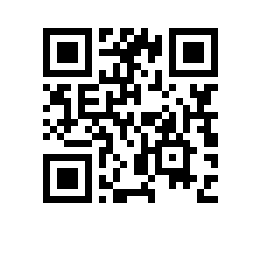 О прикреплении к НИУ ВШЭ для подготовки диссертации на соискание ученой степени кандидата наук без освоения программы подготовки научных и научно-педагогических кадров в аспирантуре ПРИКАЗЫВАЮ:1. Прикрепить Шехорину Анну Владимировну к НИУ ВШЭ для подготовки диссертации на соискание ученой степени кандидата исторических наук без освоения программы подготовки научных и научно-педагогических кадров в аспирантуре по научной специальности 5.6.5 Историография, источниковедение, методы исторического исследования Факультета гуманитарных наук на 1 год с 26.04.2024 года.2. Утвердить Румянцеву Марину Федоровну, кандидата исторических наук, доцента Школы исторических наук научным руководителем Шехориной А.В.Основание: заявление Шехориной А.В., протокол заседания комиссии по рассмотрению вопросов прикрепления от 24.04.2024 г. № 1.Первый проректор 						                        В.В. Радаев				